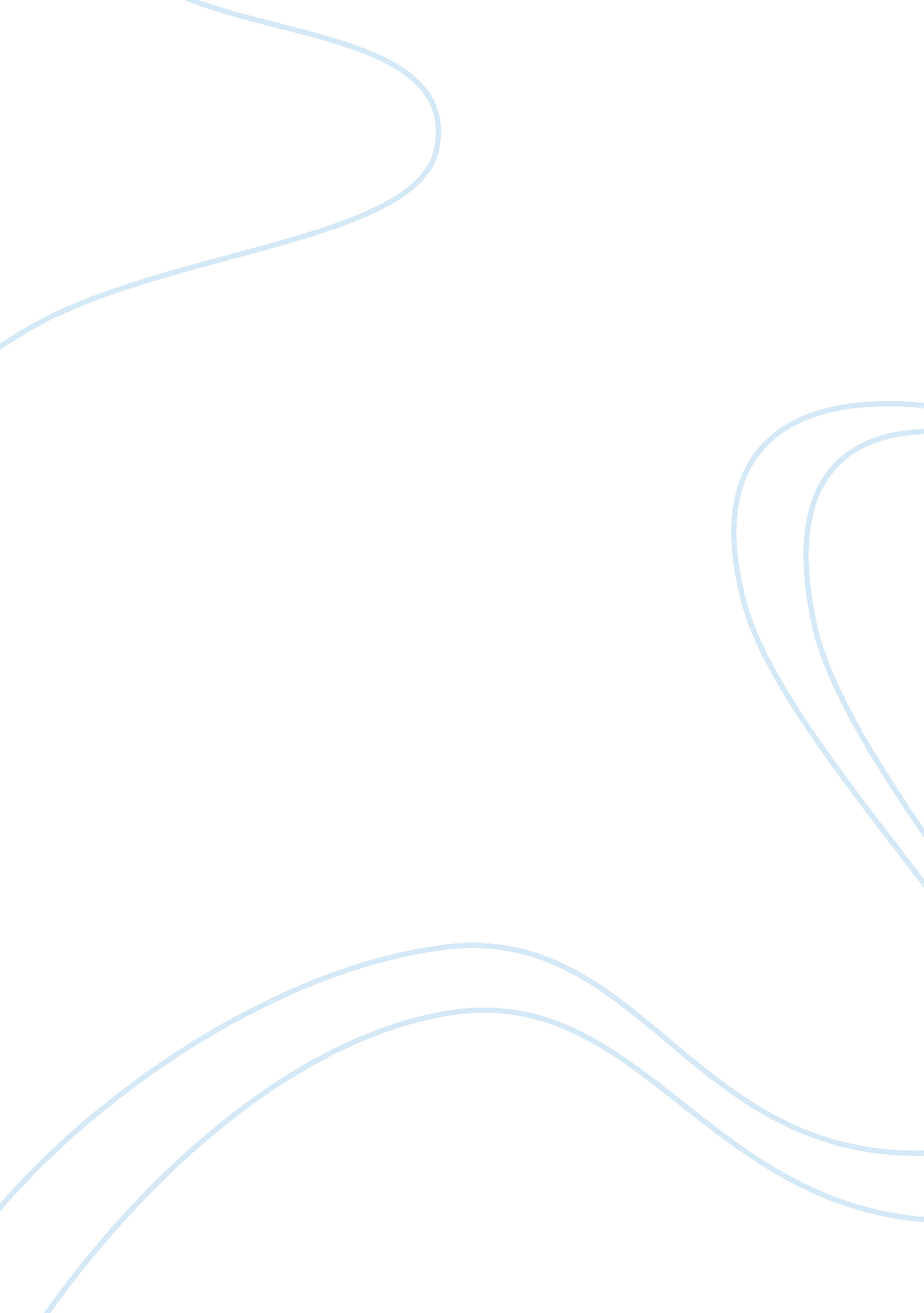 From world war to waldheimHistory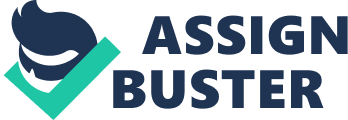 " Since the beginning of time, humans have expressed concern for ethics. The Plato Republic is essentially a work of political ethics, as is Aristotle Nicomachean Ethics. For both Plato and Aristotle, the " good" person was a conscientious citizen contributing to the city-state. The notion of civic virtue implies a citizenry that is informed, active, selfless, enlightened and, above all, just." Rhetoric and the study of communications have long lent themselves to research ethics. " There is universal agreement that human communication demands concern for ethics." 
Sender, Angela. " Culture of Life-Culture of Death: Proceedings of the International Conference on 'The Great Jubilee and the Culture of Life.'" Theological Studies 2004 
These essays are the product of a conference of international proportions that were sponsored by the Linacre Centre to discover the importance of the encyclical Evangelium vitae (in 1995) of John Paul II. The purpose of the study was for healthcare ethics. " The majority of the essays examine the intersection of social ethics and bioethics in terms of the influence of culture, political theory, and legislation on the valuing of life, but they rarely relate these topics to healthcare ethics in particular. The authors represent a variety of disciplines, including theology, philosophy, law, and medicine, but the essays tend not to reflect the interdisciplinary dialogue that presumably occurred at such a conference." 
Matthews-Somerville, Rochelle C. and Cynthia J. Cress. " Parent Perceptions of Communication Behaviors at Formally Assessed Stage Transitions in Young Children at Risk for Being Nonspeaking. Communication Disorders Quarterly, Vol. 26, 2005. 
" The authors compared parent-perceived communication behaviors for formally assessed stages longitudinally for 42 infants at risk of being nonspeaking. They compared perceived communication behaviors at assessed transitions to communicative stages (intentional behavior, intentional communication, symbolic communication) and found systematic differences between parent observations and formal observations of early skills." 